Přechod pro chodce ul. Hrbovická_154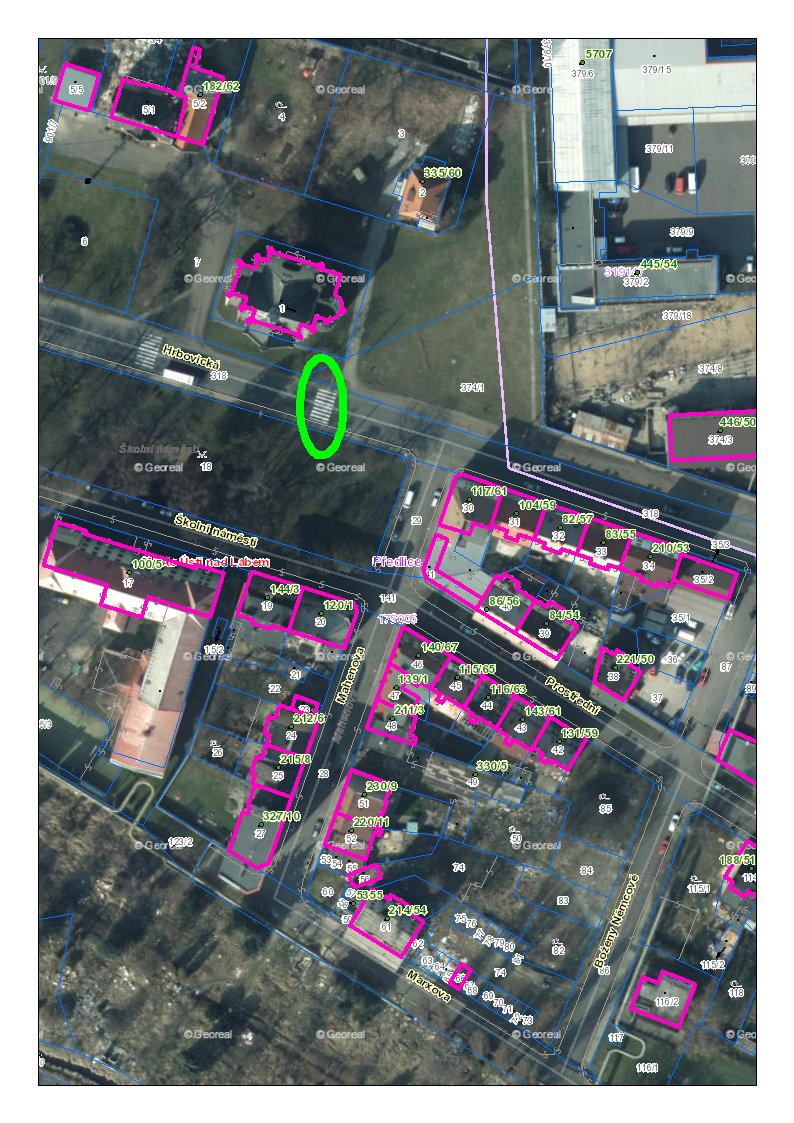 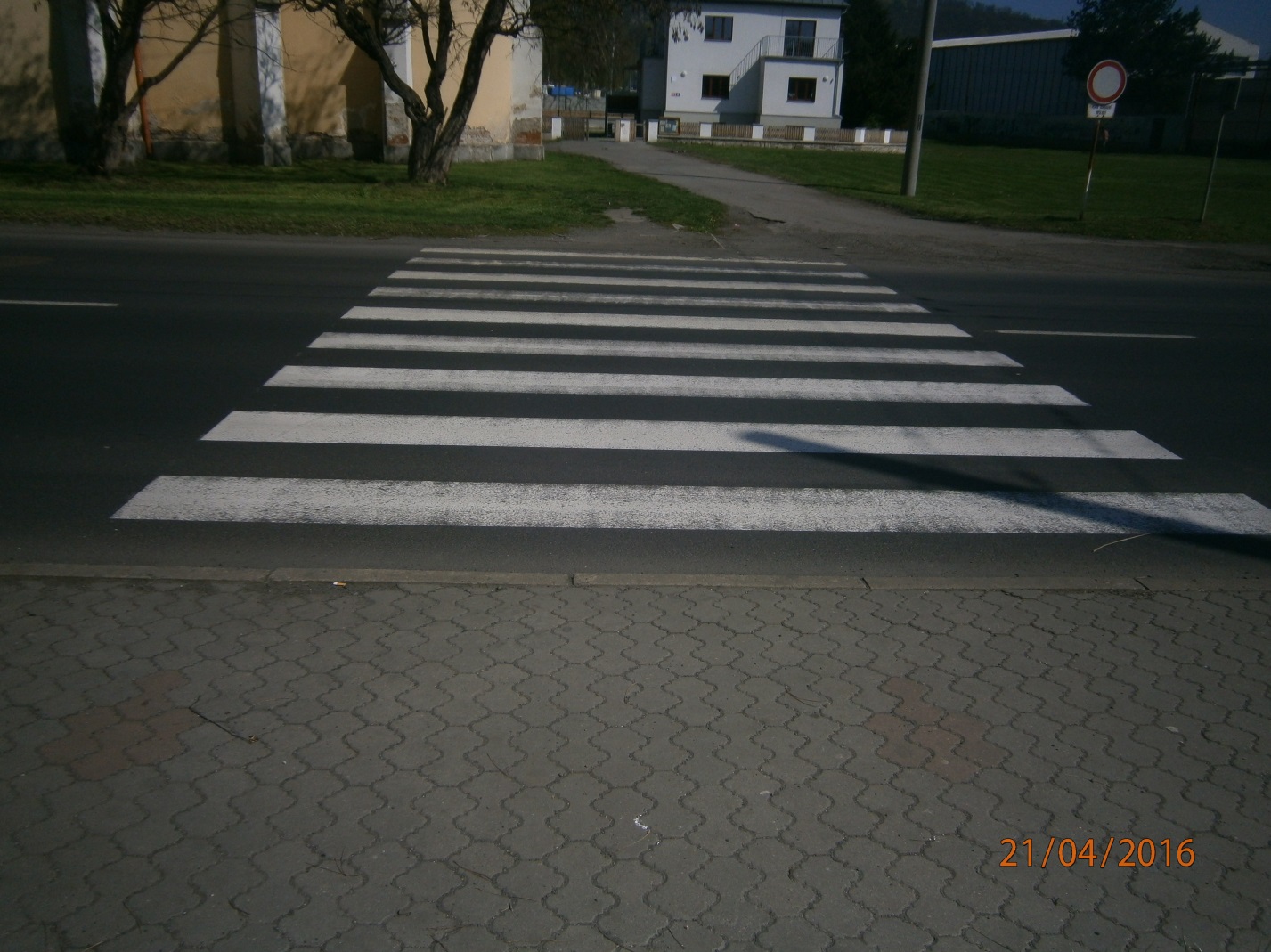 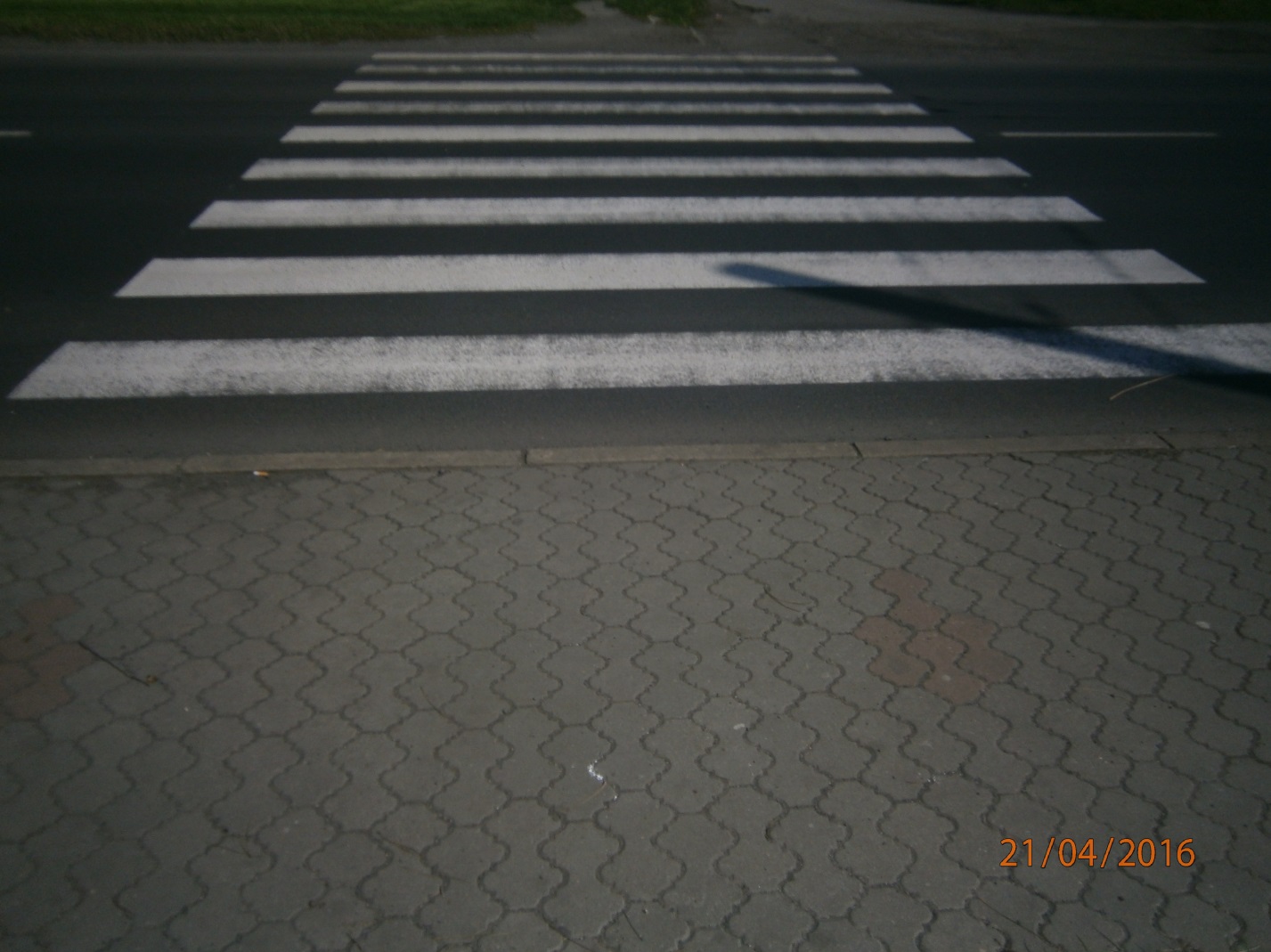 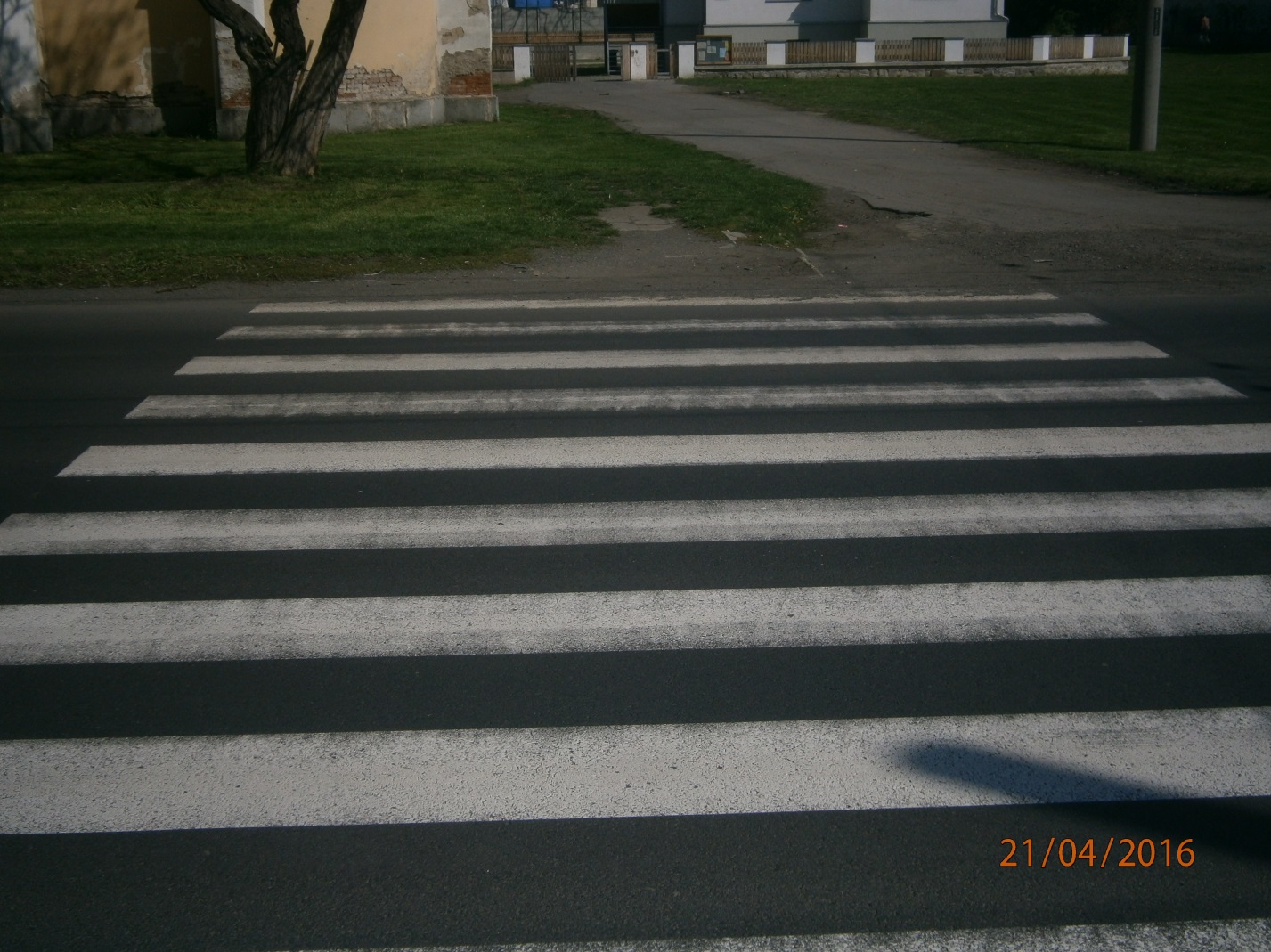 